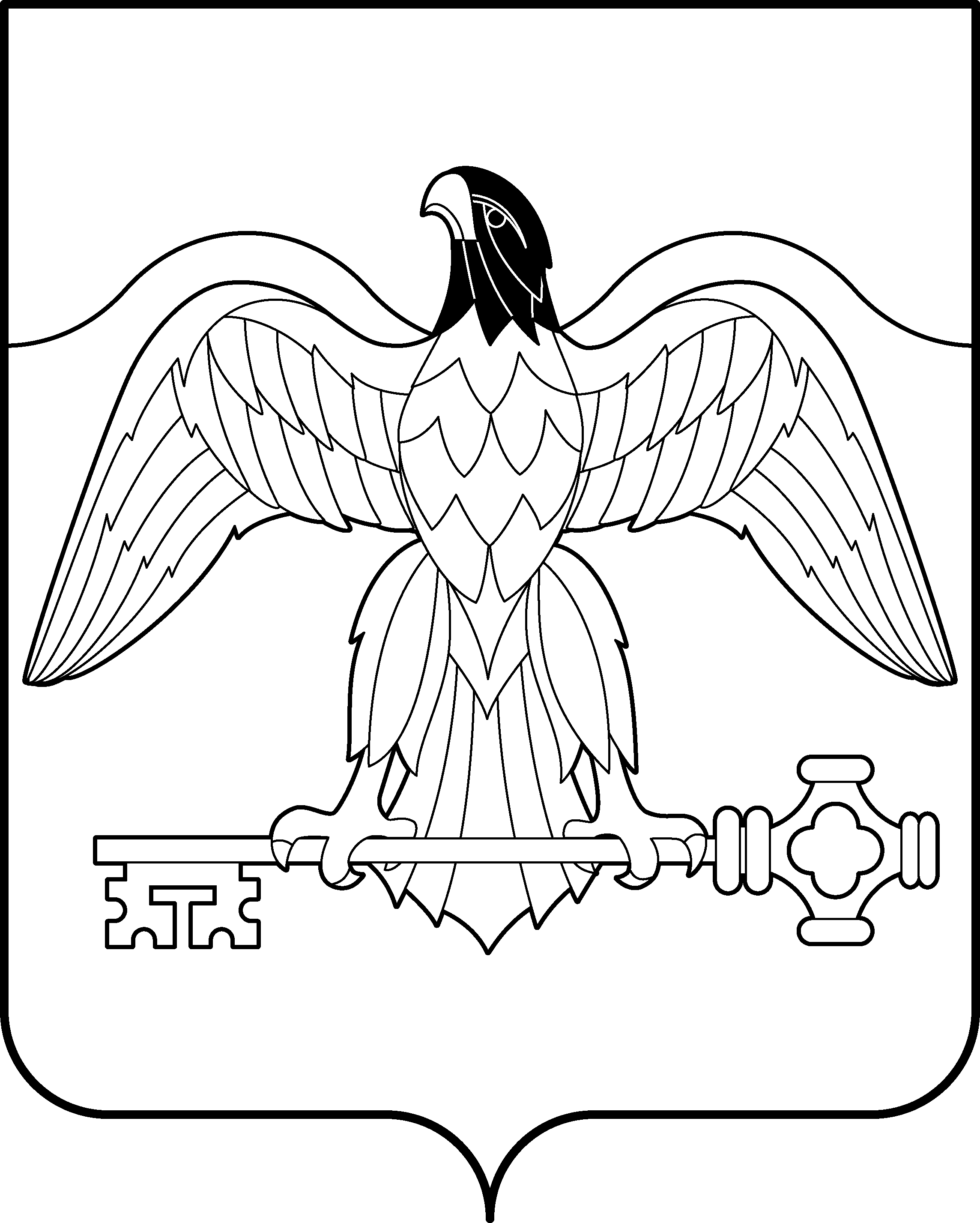 АДМИНИСТРАЦИЯ КАРАБАШСКОГО ГОРОДСКОГО ОКРУГА
ЧЕЛЯБИНСКОЙ ОБЛАСТИПОСТАНОВЛЕНИЕот  25.09.2014г. № 310                   г. КарабашО внесении изменений впостановление администрацииКарабашского городскогоокруга от 13.07.2010г.№ 212    	Руководствуясь Законом Челябинской области от 27 мая . N 583-ЗО «Об административных комиссиях и о наделении органов местного самоуправления государственными полномочиями по созданию административных комиссий и определению перечня должностных лиц, уполномоченных составлять протоколы об административных правонарушениях», ПОСТАНОВЛЯЮ:    	 1. Внести в постановление администрации Карабашского городского округа от 13.07.2010г. №212  «Об административной комиссии Карабашского городского округа» следующие изменения:абзац 9 пункта 16 раздела VI   изложить в следующей  редакции:«Ответственный секретарь административной комиссии должен иметь  юридическое образование».2. Отделу организационно-контрольной работы администрации Карабашского городского округа (Дудина А.В.) разместить настоящее постановление на официальном сайте администрации Карабашского городского округа http: www.karabash-go.ru и опубликовать в городской газете «Карабашский рабочий». 3. Контроль за исполнением настоящего постановления возложить на заместителя главы Карабашского городского округа по инженерной инфраструктуре, строительству и архитектуре Скалозубова И.А.Глава Карабашскогогородского округа                                                                   В.Ф. Ягодинец